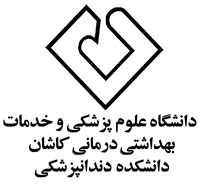  معاونت محترم پژوهشی دانشکده دندانپزشکیبا سلام واحتراماینجانب ...........دانشجوی مقطع دکترای عمومی رشتهدندانپزشکی به شماره دانشجویی            درخواست صدور مجوز دفاع ازپروپوزال خود با عنوان .............   .........................................................................................................................                                                                                                                                  .درتاریخ                  ساعت         را دارم. لطفاً در این زمینه دستورات لازم را مبذول فرمائید.نام وامضای اساتید راهنما:نام و امضای رابط آماری (خانم دکتریزدانی):نام وامضای رابط پژوهشی:نام وامضای رابط کمیته اخلاق(خانم دکتر هاشم زاده):داوران پیشنهادی گروه مربوطه برای برگزاری جلسه دفاع به شرح زیر است:1-                                                                                                                  امضاءداور2-                                                                                                                 امضاءداور3-                                                                                                                 امضاءداورنام وامضای مدیر گروه:                                                                  تاییدوامضای معاون پژوهشی دانشکده دندانپزشکیدانشجوی گرامی:لطفا پس ازتایپ موارد فوق ، پیرینت وازاساتید محترم امضا گرفته شود.                     درضمن تکمیل فرم تایک هفته قبل از تاریخ دفاع الزامیست.